	花蓮縣107年度下半年辦理複合式防災避難演練成果	辦理時間：107年9月21日                 校名：東華大學附設實驗國民小學壹、演練腳本：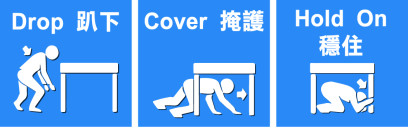 貳、107年度下半年辦理複合式防災避難演練實況照片及說明承辦人：陳齊毅         主任：陳桂梅             校長：鮑明鈞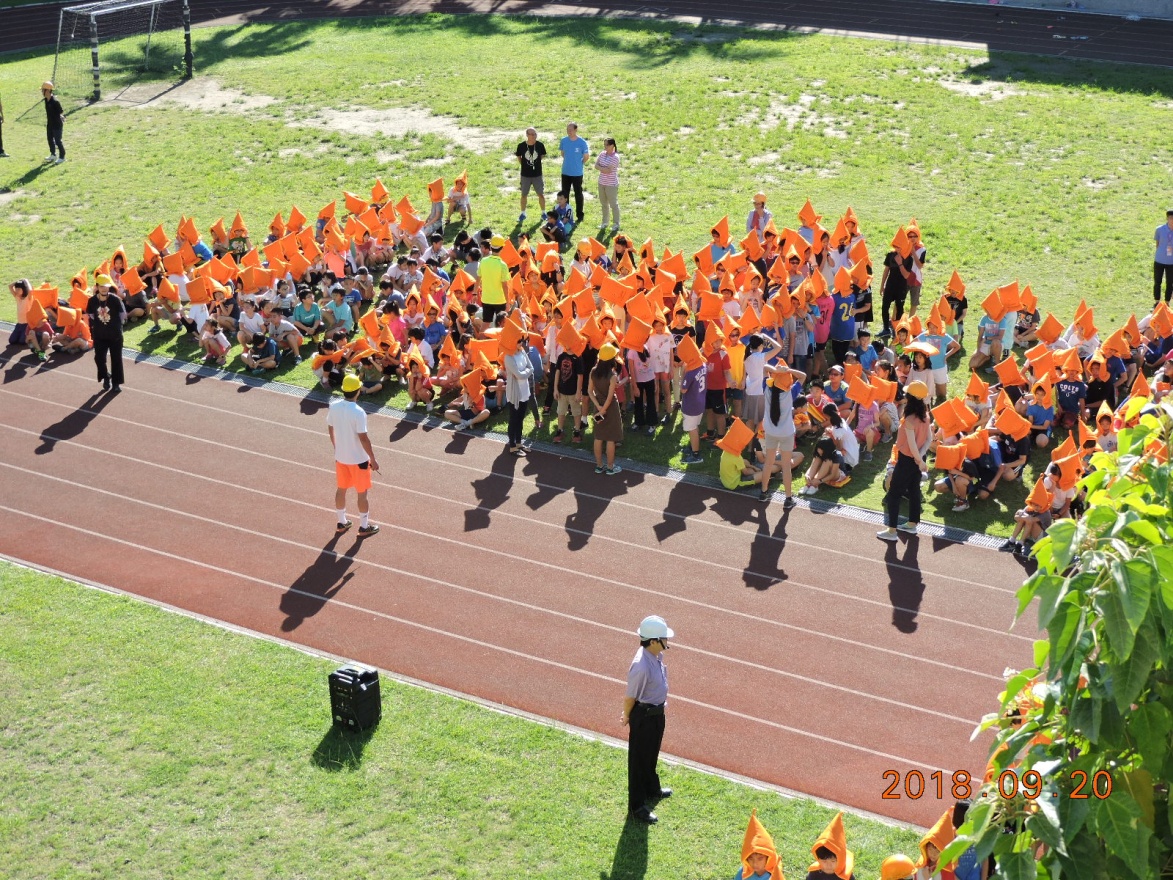 活動說明： 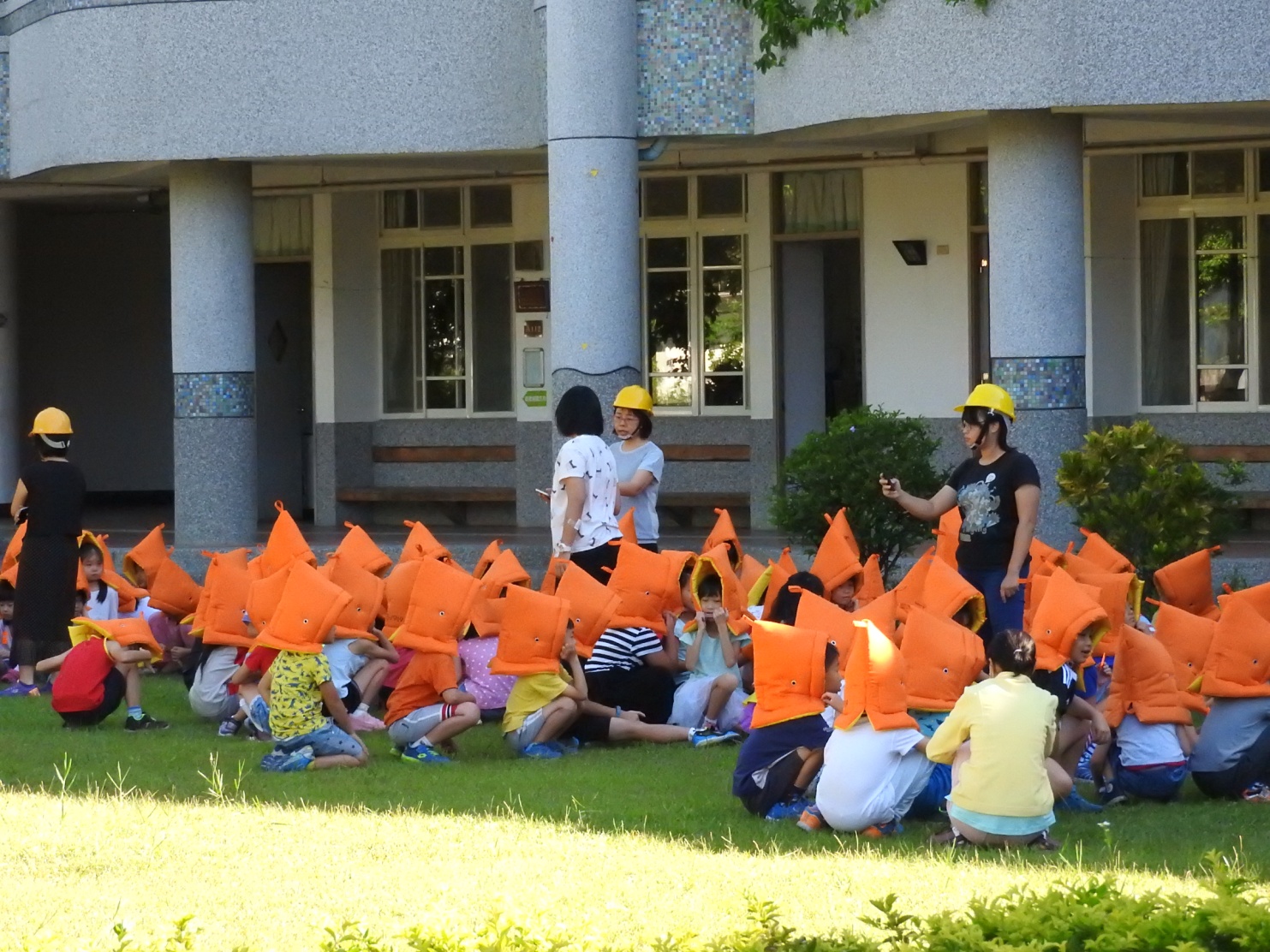 活動說明：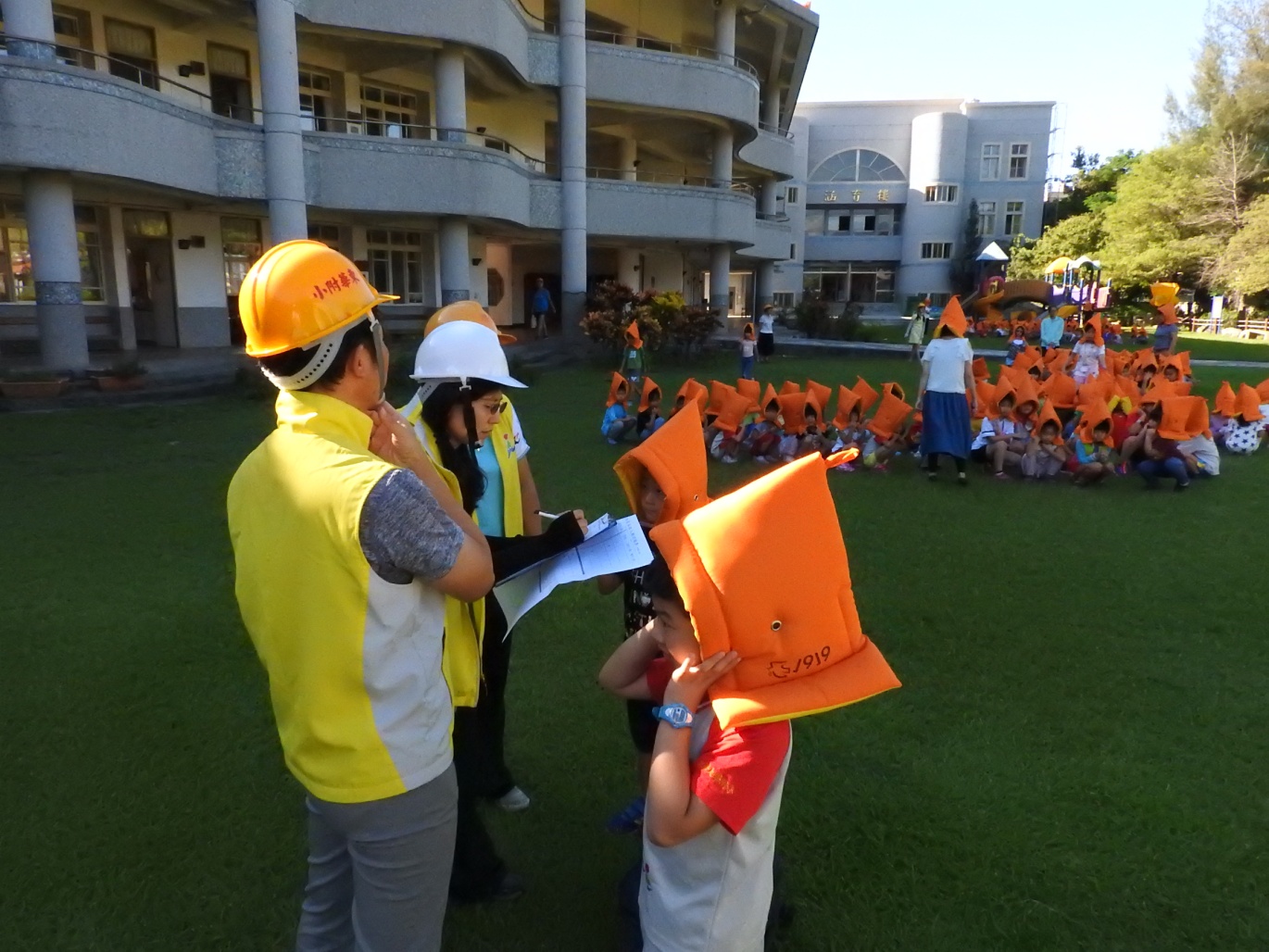 活動說明：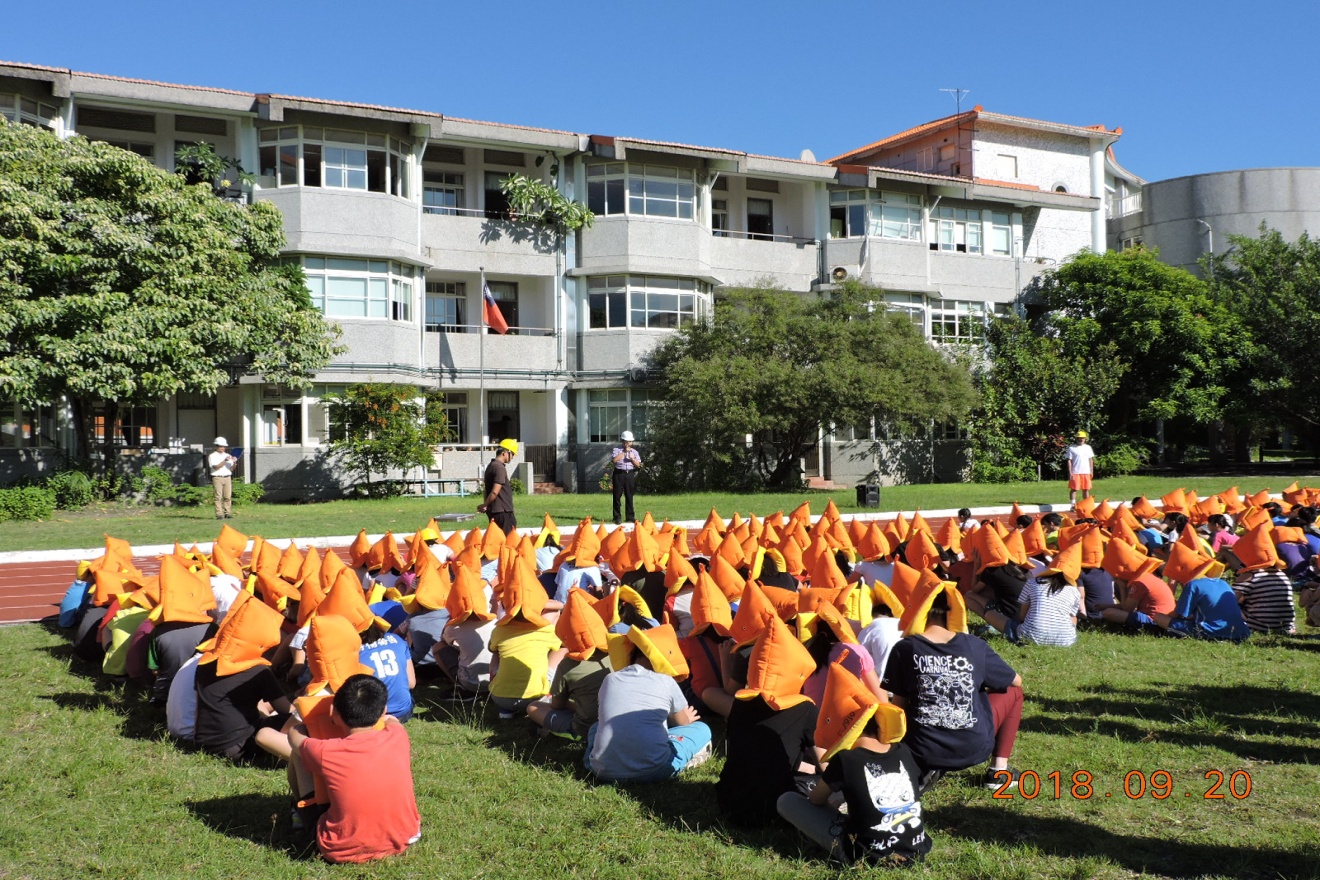 活動說明：